від 15.09.2021                                м. Молочанськ                                     № 294Керуючись п. 8 ч. 4 ст. 42 Закону України “Про місцеве самоврядування в Україні”, Регламентом Молочанської міської ради восьмого скликання, ЗОБОВ’ЯЗУЮ: І.  Скликати та провести п’ятнадцяту сесію Молочанської міської ради восьмого  скликання 28.09.2021 року о 10-00 за адресою: м. Молочанськ, вул. Педенко, буд.17 в сесійній залі міської ради.ІІ.  На розгляд сесії винести питання: 1. Про надання дозволу на розробку проекту землеустрою щодо відведення земельної ділянки гр. Толкачовій Г.М. на умовах оренди2. Про надання дозволу на розробку проекту землеустрою щодо відведення земельної ділянки гр. Прокоповичу Ю.І на умовах оренди3. Про надання дозволів на розробку документації із землеустрою4. Про відмову у наданні дозволу на розробку документації із землеустрою5. Про затвердження проектів із землеустрою щодо відведення земельних ділянок для ведення особистого селянського господарства громадянам6. Про затвердження проектів  землеустрою та надання земельних ділянок в оренду 7. Про затвердження проектів із землеустрою щодо відведення земельних ділянок для індивідуального садівництва громадянам8. Про затвердження технічних документацій із землеустрою  щодо встановлення (відновлення)  меж земельних  ділянок в натурі (на місцевості) громадянам9. Про виділення в натурі (на місцевості) земельних ділянок для ведення товарного сільськогосподарського виробництва власникам земельних часток (паїв) 10. Про затвердження технічної документації із землеустрою щодо встановлення меж частини земельної ділянки, на яку поширюються права суборенди, сервітуту для укладення договорів земельного сервітуту з ПАТ «Національна енергетична компанія «Укренерго»11. Про надання згоди на передачу земельної ділянки в суборенду12. Про надання дозволів на розробку документацій із землеустрою щодо відведення земельних ділянок на території Молочанської міської територіальної громади13. Про проведення земельних торгів у формі аукціону з  продажу права оренди земельних ділянок14. Про надання дозволу на розробку технічної документації із землеустроюШЕЛЕМЕХУ В.А.15. Про надання С(Ф)Г «Волга» дозволу на розробку технічної документації із землеустрою 16. Про надання в оренду невитребуваних (нерозподілених) земельних часток (паїв)17. Про інвентаризацію земель колективної власності18. Про припинення договорів оренди землі19. Про затвердження переліку земельних ділянок несільськогосподарського призначення  комунальної власності на території  Молочанської міської територіальної громади, які підлягають продажу у 2021 році 20. Про внесення змін до рішення сесії міської ради від 02.07.2021 року № 17 «Про надання дозволу на проведення експертної грошової оцінки земельної ділянки комунальної власності площею  кадастровий номер 2325210100:07:001:0048»21. Про приведення у відповідність до чинного законодавства Державного акту22. Про погодження договору про спільну діяльність (партнерство) у сфері надання екстреної медичної допомоги населенню Молочанської міської територіальної громади23. Про продовження договору оренди комунального майна24. Про затвердження переліку об'єктів комунальної власності Молочанської міської територіальної громади, які перебувають на балансі виконавчого комітету Молочанської міської ради25. Про оренду нежитлових приміщень третього поверху КУ «ЦЕНТР НАДАННЯ СОЦІАЛЬНИХ ПОСЛУГ» МОЛОЧАНСЬКОЇ МІСЬКОЇ РАДИ загальною площею 35,1 кв.м, розташованих за адресою: місто Молочанськ, вулиця Шевченка, будинок 4526. Про повернення субвенції на розвиток комунальної інфраструктури, у тому числі на придбання комунальної техніки до державного бюджету27. Про надання дозволу на підписання гарантійного листа28. Про надання дозволу КОМУНАЛЬНОМУ ПІДПРИЄМСТВУ «ВЕНЕЦІЯ» на укладання договору фінансового лізингу для придбання комунальної техніки29. Про затвердження переліку комунального майна для подальшої передачі з балансу виконавчого комітету Молочанської міської ради на баланс Новомиколаївського НВК30.Про затвердження Положення про цільові фонди бюджету Молочанської міської територіальної громади31. Про внесення змін та доповнень до рішення Міської ради від 30.12.2020 року № 4 «Про затвердження заходів на 2021 рік на виконання «Програми соціально-економічного розвитку населених пунктів Молочанської міської ради на 2021-2025 роки»32. Про внесення змін та доповнень до рішення міської ради від 19.02.2021 № 6 «Про Програму розвитку освіти Молочанської міської ради на 2021рік»33. Про внесення змін та доповнень до рішення міської ради від 19.02.2021№ 10 «Про Програму створення (нарощування) місцевого матеріального резерву для запобігання і ліквідації наслідків надзвичайних ситуацій техногенного і природного характеру на 2021 рік»34. Про затвердження звіту про виконання бюджету Молочанської міської територіальної громади за І півріччя 2021 року35. Про внесення змін та доповнень до рішення міської ради від 30.12.2020 №5 «Про бюджет Молочанської міської територіальної громади на 2021 рік»36. Про проведення обліку дітей дошкільного, шкільного віку та учнів в Молочанській міській територіальній громаді37. Про внесення змін до рішення сесії міської ради від 19.02.2021 року № 29 «Про припинення сільських виборчих комісій та міської виборчої комісії шляхом ліквідації"38. Про затвердження Структури апарату Молочанської міськоїради та її виконавчого комітету, інших її виконавчих органів в новій редакції39. Про затвердження Типової угоди про соціально-економічне партнерство40. Про визнання такими, що втратили чинність рішення сесій міської ради та сільських рад41. Про внесення змін та затвердження Плану діяльності з підготовки проектів регуляторних актів та звітів про відстеження регуляторних актів виконавчого комітету Молочанської міської ради на 2021 рік в новій редакції42. Про звернення депутатів Молочанської міської ради до Кабінету Міністрів України, комітету Верховної Ради України з питань фінансової політики і банківської діяльності та правління АТ «Державний ощадний банк України»ІII.  Секретарю ради Гарбуз О.В. оповістити депутатів про скликання сесії.IV. Усім присутнім з метою дотримання вимог заходів, що направлені на протидію поширенню на території Запорізької області випадків захворювань, спричинених коронавірусом, мати при собі  засоби індивідуального захисту та зберігати  соціальну дистанцію.V.    Контроль за виконанням рішення залишаю за собою. Міський голова                                                                            Ірина ЛИПКАПроект вносить:Секретар ради                                                                           Аркуш погодження додається                                             Ольга ГАРБУЗ 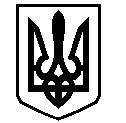 МОЛОЧАНСЬКА МІСЬКА РАДАР О З П О Р Я Д Ж Е Н Н Яміського головиПро скликання п’ятнадцятої сесії міської ради восьмого скликання